Муниципальное бюджетное дошкольное образовательноеучреждение муниципального образованиягород Краснодар«Детский сад общеразвивающего вида №74 «Звёздочка»Конспект непосредственнойобразовательной деятельностипо художественно-эстетическомуразвитию (изобразительная деятельность – аппликация)на тему: «Врач» для детейсредней группыВыполнила: воспитатель                                                                                  Поликарпова М. В.Краснодар, 2020Программные задачи:
Обучающие:Уточнить знания детей по теме: «Профессии»; Формировать элементарные представления о медицинской помощи; Продолжать учить аккуратно наклеивать детали опираясь на образец; Продолжать учить ориентироваться на листе бумаги; Продолжать учить детей пользоваться клеем, кисточкой, салфеткой в ходе изготовления аппликацииРазвивающие:
Развивать внимание, память, мышление, наблюдательность, моторикуВоспитывающие:
Воспитывать уважение к труду взрослых; бережное отношение к своему творчеству.
Материал: Детали, вырезанные из бумаги: голова, очки, глаза, белый прямоугольник для шапочки, носик, рот, знак на шапку - красный крест, лист с разлинованными полосами (для изготовления бороды, ножницы, клей, клеёнка, подставка под кисточку, кисточка
Ход НОДВоспитатель: Представьте, что вы как – то раз вы гуляли в парке и съели много мороженого. К вечеру у вас разболелось горло, голова, поднялась температура. Ясное дело – вы заболели.Если заболело ухо,Если в горле стало сухо.Не волнуйся и не плачь –Ведь тебе поможет …. (врач).Утром мама вызовет из поликлиники детского врача – педиатра. Сценка про врача. (Заходит младший воспитатель – врач, ребёнок лежит на диване).НАТАША ЗАБОЛЕЛА.У Наташи кашель,И головка горяча.Мама вызвала НаташеУтром детского врача.— Расскажите, что стряслось?Задал врач простой вопрос.Шепчет девочка несмело:— Я мороженое съела,Оттого и заболела.— Горло красное на вид,Вынес доктор свой вердикт:— Час с малиновым вареньем –Вот прекрасное леченье.И побольше витаминов –Свежих ягод, мандаринов.Беседа о враче.Воспитатель: Ребята, посмотрите внимательно на врача:Что на нём одето? Что за прибор на шее? Что находится в чемоданчике? Для чего нужны эти предметы? (градусник, шпатель) Как врач должен относиться к людям? Чем же занимается врач на работе?Воспитатель: — Молодцы! Давайте посмотрим, какие части тела может лечить врач.Физминутка.Есть на пальцах наших ногтиНа руках – запястья локти.Темя, шея, плечи, грудьИ животик не забудь.Бёдра, пятки, двое стоп.Голень и голеностоп.Есть колени и спина,Но она всего одна.Есть у нас на головеУха два и мочки две.Брови, скулы и виски.И глаза что так близки.Щёки, нос и две ноздри,Губы, зубы – посмотри!Подбородок под губой.Ваши куклы могут тоже болеть. Давайте сделаем вашим куклам врача. Согласны?Дети рассаживаются за столы.Воспитатель: Ребята, как мы должны сидеть? Спина прямая, ноги стоят на полу.Вспомним правила безопасной работы с ножницами1. работай ножницами только на своем рабочем месте2. следи за движением лезвий во время работы3. ножницы клади кольцами к себе4. подавай ножницы кольцами вперед5. не оставляй ножницы открытыми6. не играй с ножницами, не подноси ножницы к лицуПравила работы с клеемДети перечисляют:1. при работе с клеем пользуемся кисточкой;2. брать то количество клея, которое требуется для выполнения работы;3. излишки клея убираем салфеткой;4. кисточку ставить на подставку;Физминутка.Мы работали, устали.Дружно на ковёр все встали.Ручками похлопали - 1. 2. 3.Ножками потопали - 1. 2. 3.Сели, встали.Сели и друг друга не задели.Мы немножко отдохнёмИ рассказ составлять начнём.Мы захлопали в ладоши -Дружно, веселее.Наши ножки постучали -Дружно и сильнее.По коленочкам ударим-Тише – 3 раза,Наши ручки, поднимайтесь –Выше -3 раза.Наши ножки закружились- 2разаИ остановились.Подтянитесь на носочках столько раз,Сколько пальцев на руке у вас!1.2.3.4.5 – топаем ногами.1.2.3.4.5 – хлопаем руками.1) Берем силуэт головы2) Приклеиваем белый прямоугольник на верхнюю часть головы (выше ушек)3) В середину прямоугольника приклеиваем крест4) Следующая деталь - очки5) Два маленьких кружочка — это глаза, их приклеиваем внутри оправы6) Под "мостом" очков приклеиваем нос7) Последняя деталь лица - рот8) По разлинованным линиям нарезаем полоски для будущей бороды врача 9) Сгибаем белые полоски и склеиваем капелькой10) Приклеиваем готовые капельки на нижнюю часть лица11) Ваша аппликация готоваРефлексия.- Ребята, посмотрите, какие замечательные врачи у нас получились. Вам понравилось занятие? Что больше всего понравилось?Вы большие молодцы! Чтобы не болеть врач прислал вам витамины.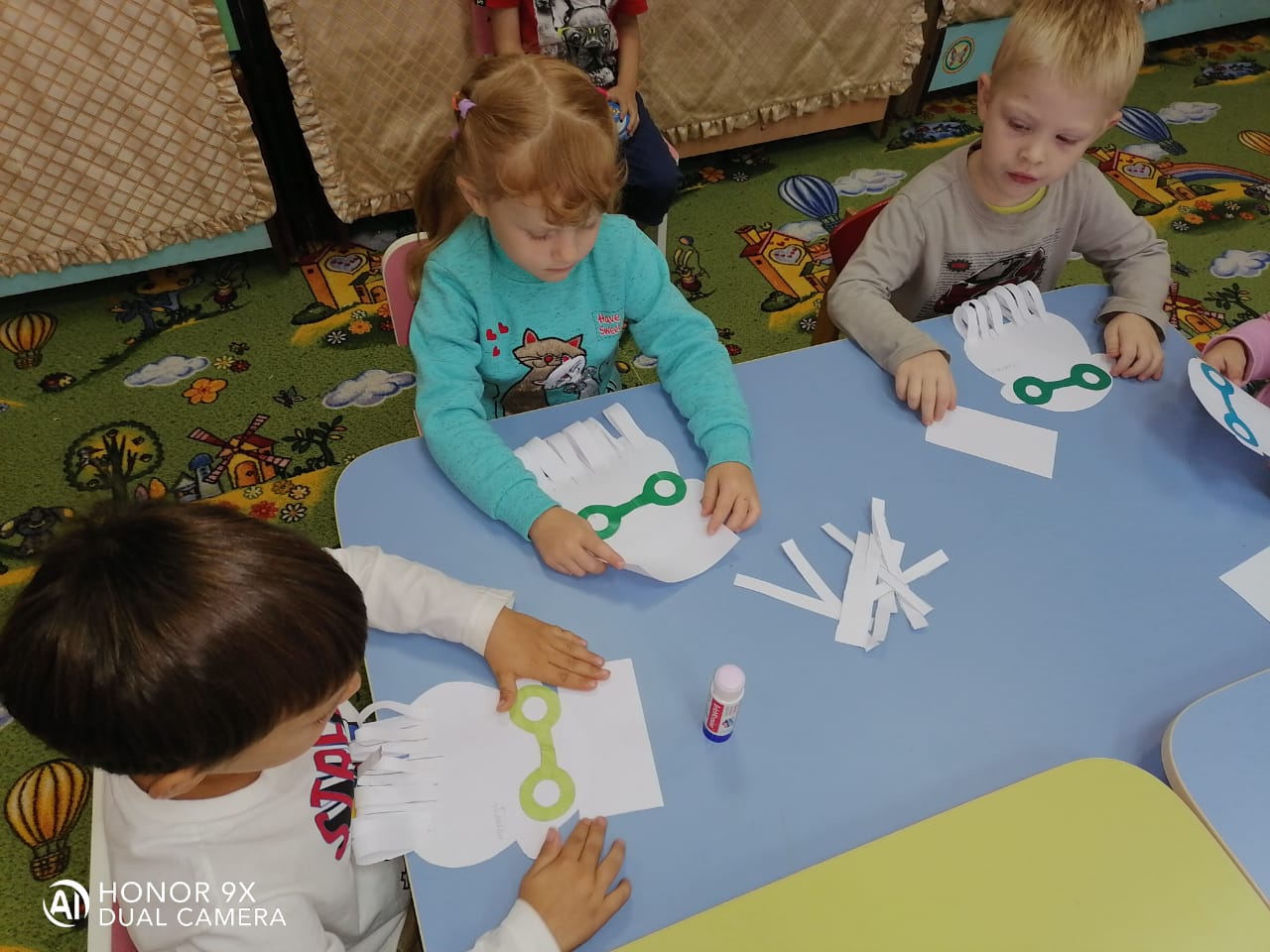 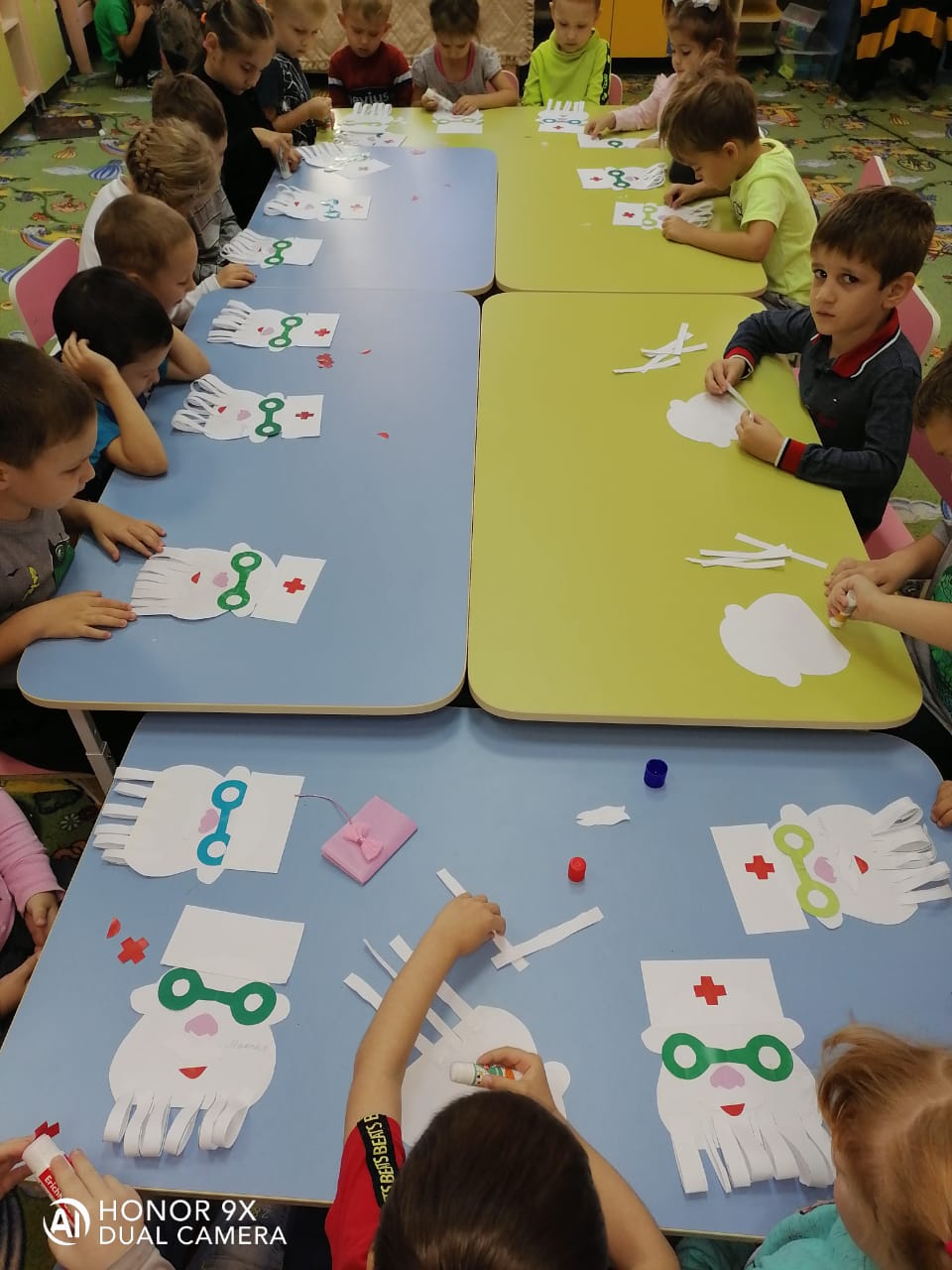 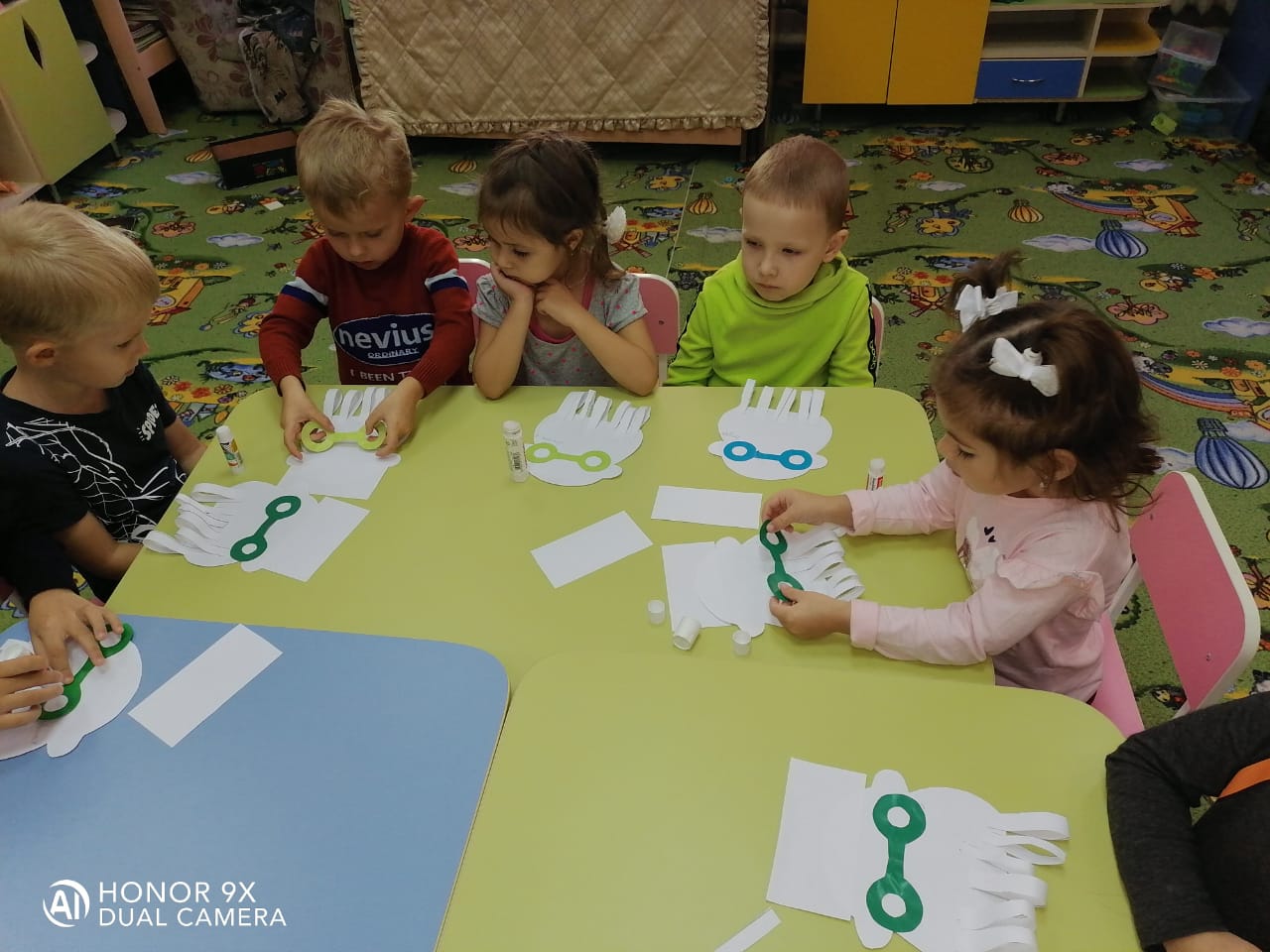 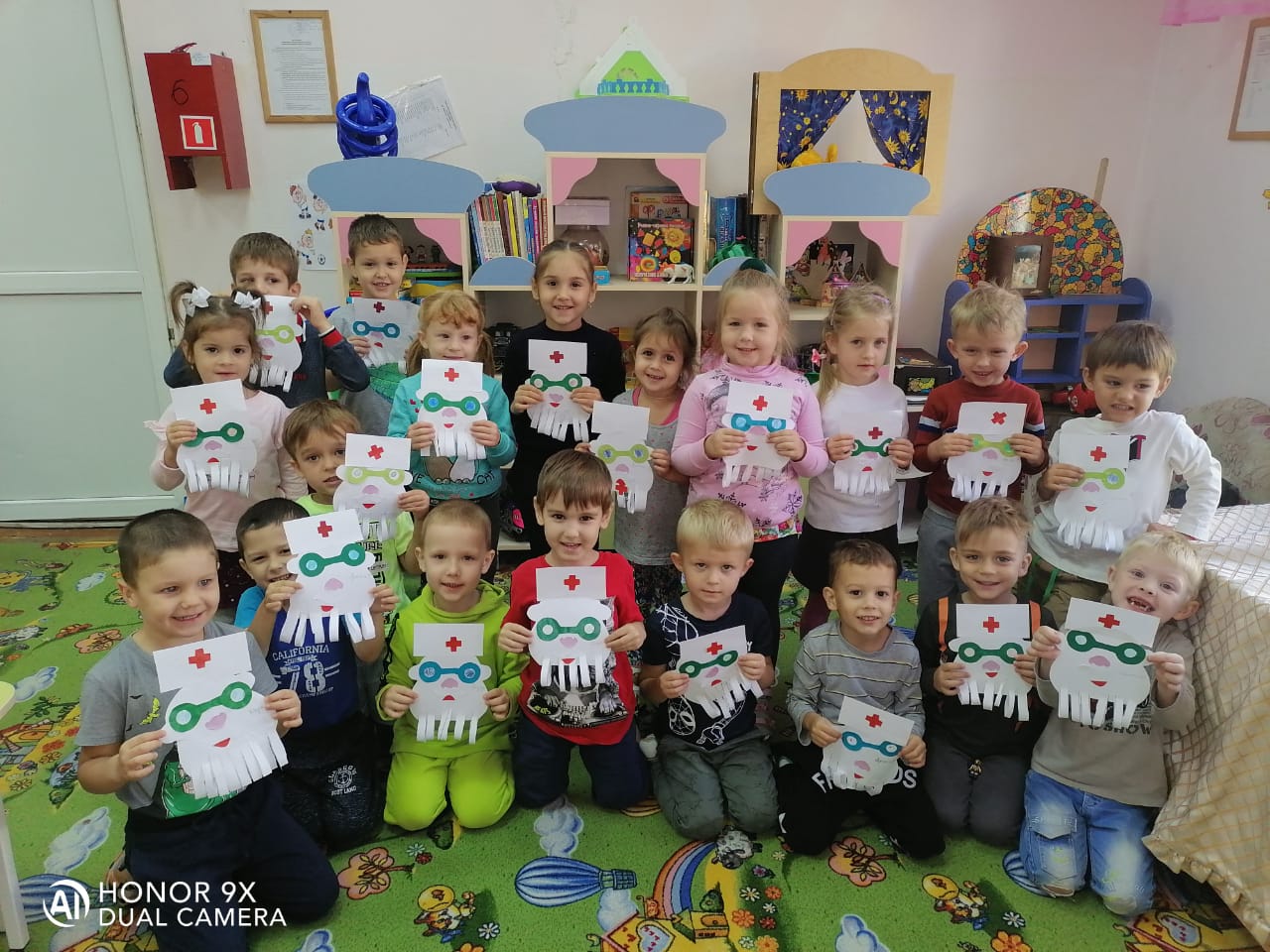 